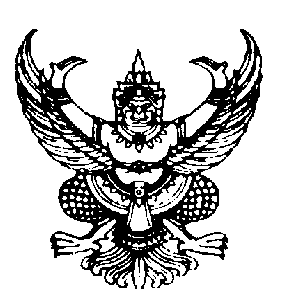 ที่ /ว                                            ประกาศองค์การบริหารส่วนตำบลโรงเข้เรื่อง  แจ้งกำหนดการตรวจรับงานจ้างโครงการซ่อมแซมถนนลูกรังสายหลังโรงสีหมู่ที่   2   ตำบลลาดโพธิ์    -----------------------		ตามที่มีพระราชบัญญัติข้อมูลข่าวสาร พ.ศ. ๒๕๔๐ ให้เปิดเผยข้อมูลข่าวสารของทางราชการให้แก่ประชาชนและผู้สนใจทราบ  เพื่อเป็นการป้องกันการทุจริตและเป็นการประชาสัมพันธ์ข่าวสารของทาง   ราชการ  นั้นองค์การบริหารส่วนตำบลโรงเข้  อำเภอบ้านลาด  จังหวัดเพชรบุรี  จึงขอแจ้งกำหนดการตรวจรับงานจ้าง  ตามโครงการซ่อมแซมถนนลูกรังสายหลังโรงสีหมู่ที่  2 ตำบลลาดโพธิ์  ขนาดกว้าง 3.00  เมตร  ช่วงที่ 1  ยาว 70  เมตร  ช่วงที่ 2  ยาว 60 เมตร  โดยทำการลงลูกรังกลบหลุมบ่อพร้อมไถเกลี่ยเรียบหนาเฉลี่ย 0.20 เมตร  โดยใช้ลูกรังจำนวนไม่น้อยกว่า 78 ลบ.ม. รายละเอียดตามรายการที่องค์การบริหารส่วนตำบลโรงเข้กำหนด  ในวันที่  8   สิงหาคม   ๒๕61  เวลา  13.00     น.   		จึงประกาศมาเพื่อทราบโดยทั่วกัน                                ประกาศ  ณ  วันที่    7   สิงหาคม    พ.ศ. 2561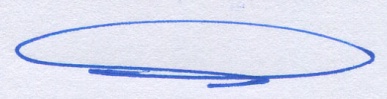 						   (นายไพฑูรย์    สีรุ้ง)				              นายกองค์การบริหารส่วนตำบลโรงเข้